      Развитие мелкой моторики рук у детей раннего возраста через комплексные занятия                    «Су-Джок» терапии, пластилинографии и художественного слова.        Нестандартный подход к развитию детей – современное направление дошкольного образования. Создано огромное количество инновационных педагогических технологий, изменяется подход в обучении и развитии детей.Одним из нестандартных методик творчества является пластилинография.		Она доступна как детям дошкольного возраста, так и детям раннего возраста, позволяет быстро достичь желаемого результата и вызывает большой интерес у детей. Необычность лепных картин, их объёмность, рельефность поражают своей выразительностью. Лепка оказывает благотворное влияние на эмоциональное состояние детей, снимает нервное напряжение, является одним из средств развития восприятия и познания мира. Малыши познают мир наглядно, через свои ощущения. Ребёнок переживает от всего, к чему прикасается, что имеет для него интерес. Лепка заряжает малышей положительными эмоциями, доставляет им радость.	Что же такое пластилинография? Само слово имеет два смысловых корня: «графил» - создавать, рисовать, а первая половина слова «пластилин» подразумевает материал для работы. Этот жанр представляет собой создание лепных картин с изображением более или менее выпуклых, полу-объёмных объектов на горизонтальной поверхности, с применением нетрадиционных техник и материалов. Данная техника вполне доступна детям раннего возраста, позволяет быстро достичь желаемого результата и вносит определенную новизну в творчество детей, делает его более увлекательным и интересным, что очень важно для работы с малышами.Основное преимущество пластилинографии это:Влияние на творческое развитие, привитие интереса к изобразительному и прикладному искусству. Второе ключевое достоинство рисования пластилином — совершенствование моторики пальцев и кистей. А третье — расширение кругозора, усиление познавательной активности.Пластилинография это увлекательный процесс, но требующий внимательности, усидчивости, кропотливости. Малыши быстро утомляются, теряют концентрацию внимания, поэтому занятия непременно должны сопровождаться минутками активности, пальчиковыми играми.Помочь в этом  могут  массажные мячики, и шарики Су-Джок. Это игровые сеансы самомассажа длительностью от 2 до 5 минут, сопровождающиеся потешкой или стихотоврением, обогащающие знания детей о собственном теле, развивающие тактильную чувствительность, мелкую моторику пальцев рук, опосредованно стимулирующие речевые области в коре головного мозга, способствующие общему укреплению организма. Развитие мелкой моторики — крайне важный процесс для дошкольников. За движения рук отвечают те же отделы мозга, что и за интеллектуально-речевое развитие. Тренируя пальцы и кисти, ребенок не только учится качественно выполнять мелкие и точные действия, но одновременно улучшает работоспособность мозга. Насчитывается около 42 видов самомассажа, и дети любят так играть, ведь массажный мячик может сегодня быть колючим ежиком, солнышком, пирожком, а через некоторое время это уже мостик для козлят или радуга. Все эти предметы известны детям, играя с мячиком и представляя его в различных образах, развивается воображение и фантазия, а если эти предметы можно еще отобразить в продуктивной деятельности для ребенка это настоящее чудо. Мое чудо – это пластилинография, в технике «Заплатки». Ребенку предлагается нарисованный на плотном картоне небольшого размера контур предмета, который нужно заполнить пластилиновыми жгутиками либо пластилиновой мозаикой. Пластилин - уникальный дидактический материал, обладающий цветом и мягкостью. Им можно легко манипулировать - отщипывать, разминать, прижимать, сплющивать, катать в различных направлениях и даже размазывать. В процессе такой игры  с ребенком можно сочинить сказку, например про солнышко, которое простудилось и не может согревать травку и цветочки, предложить солнышко погреть, и создать пластилиновые лучики, солнышко станет веселое, станет на улице тепло и вырастет новая травка, расцветут цветы. Такую работу ребенок создаст сам, с удовольствием заберет ее домой, расскажет эту сказку маме, может быть вместе с мамой, они придумают новых героев этой сказки.     Работая в данных техниках у детей развивается память, речь, воображение, логическое мышление, совершенствуется зрительное и слуховое восприятие. В интересной игровой форме обогащается словарь детей. В процессе обыгрывания сюжета и выполнения практических действий с пластилином ведётся непрерывный разговор с детьми. Такая игровая организация деятельности детей стимулирует их речевую активность, вызывает речевое подражание, формирование и активизации словаря, пониманию ребенком речи окружающих. Особая роль отводится художественному слову, сопровождающему упражнения с мячиками Су-Джок.      Развивают сенсорные эталоны. Сенсорное развитие занимает одно из центральных мест в работе с детьми по пластилинографии, происходит развитие общих сенсорных способностей: цвет, форма, величина. Неоценимое значение занятий по пластилинографии состоит, безусловно, в развитии мелкой моторики рук. Этому способствует хорошая мышечная нагрузка на пальчики. У детей развивается пинцетное хватание, т. е. захват мелкого предмета двумя пальцами или щепотью, они также умеют самостоятельно осуществлять движения во всех его качествах: силе, длительности и направленности.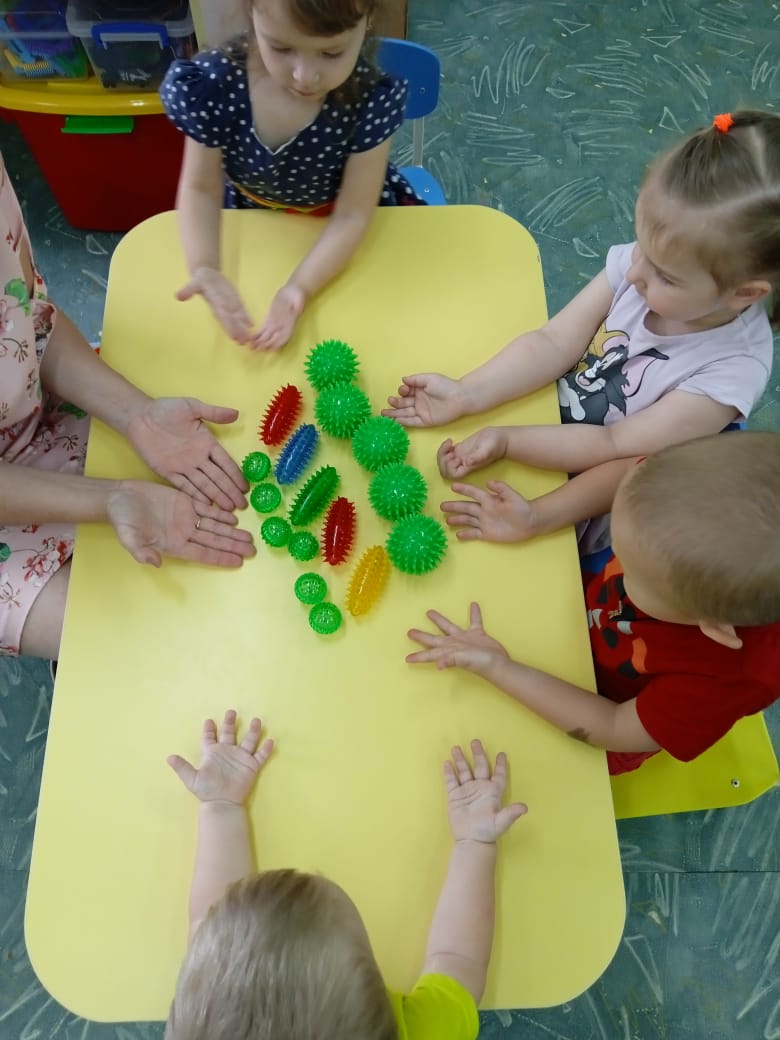 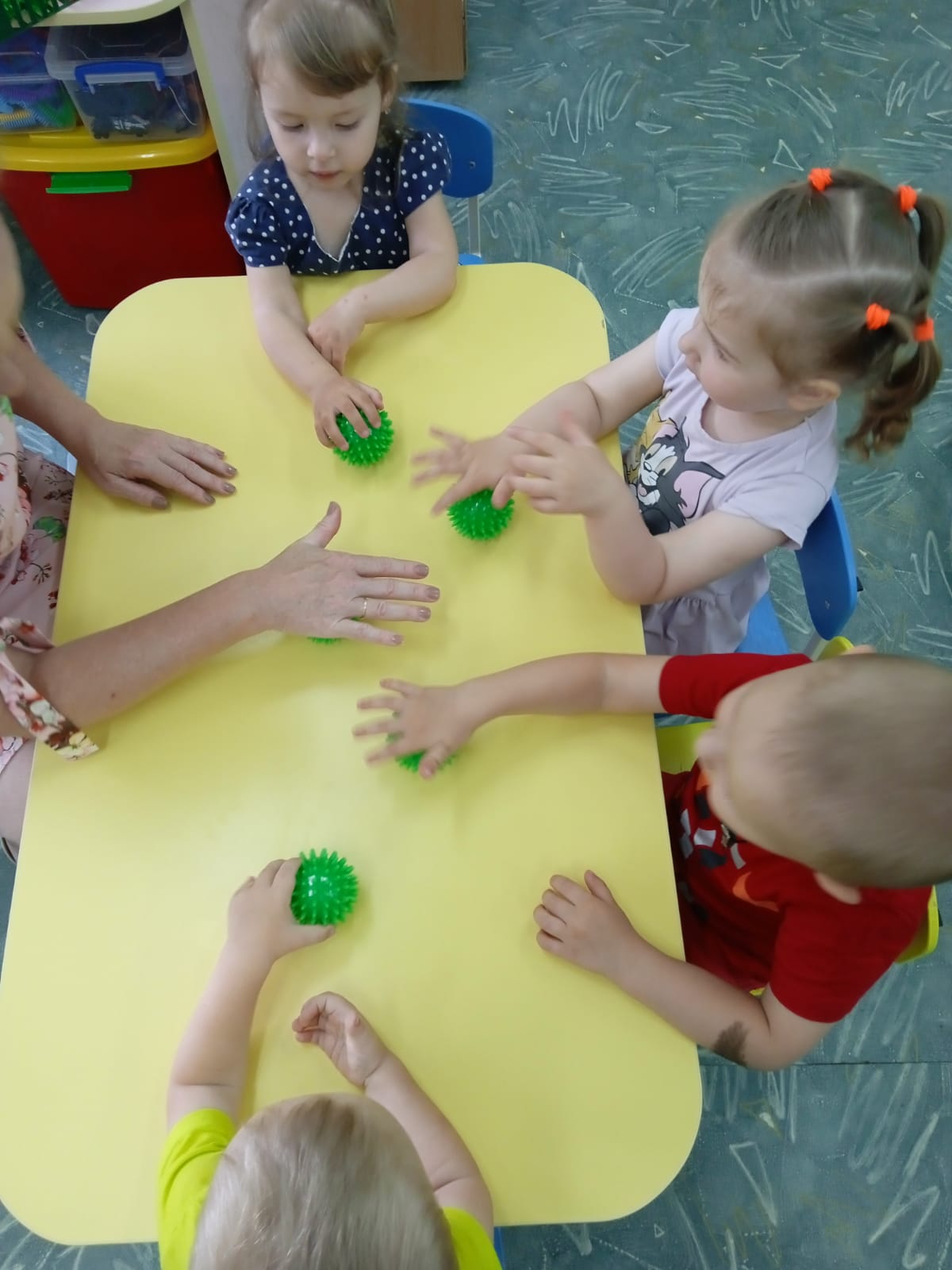 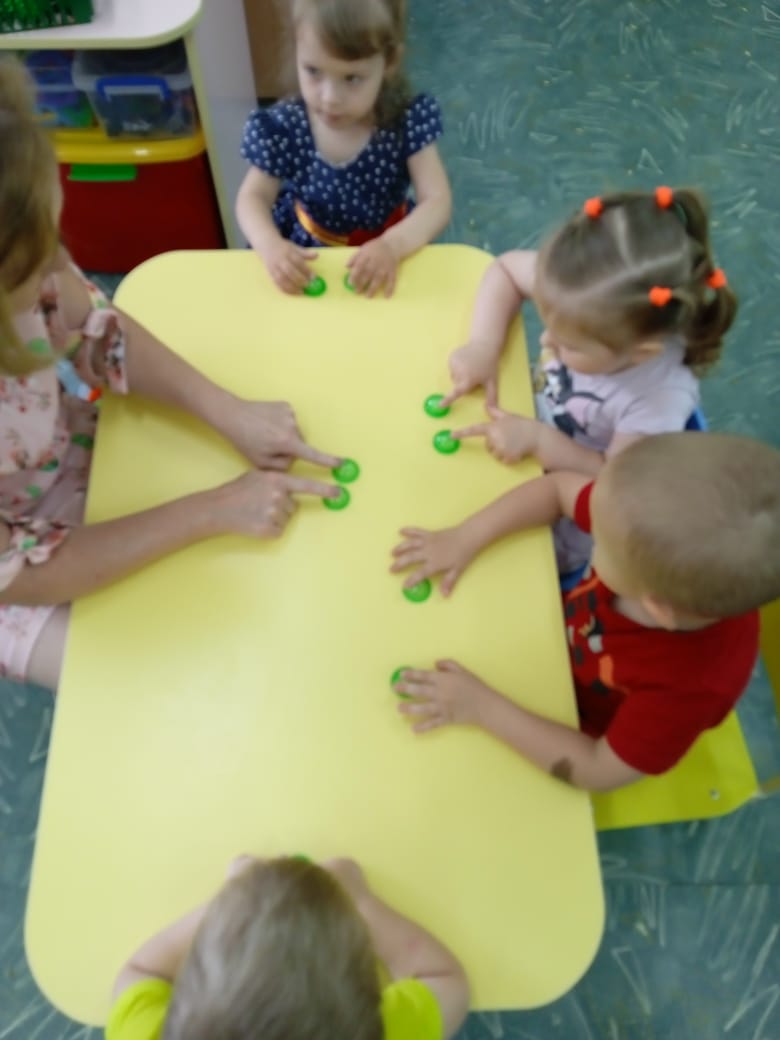 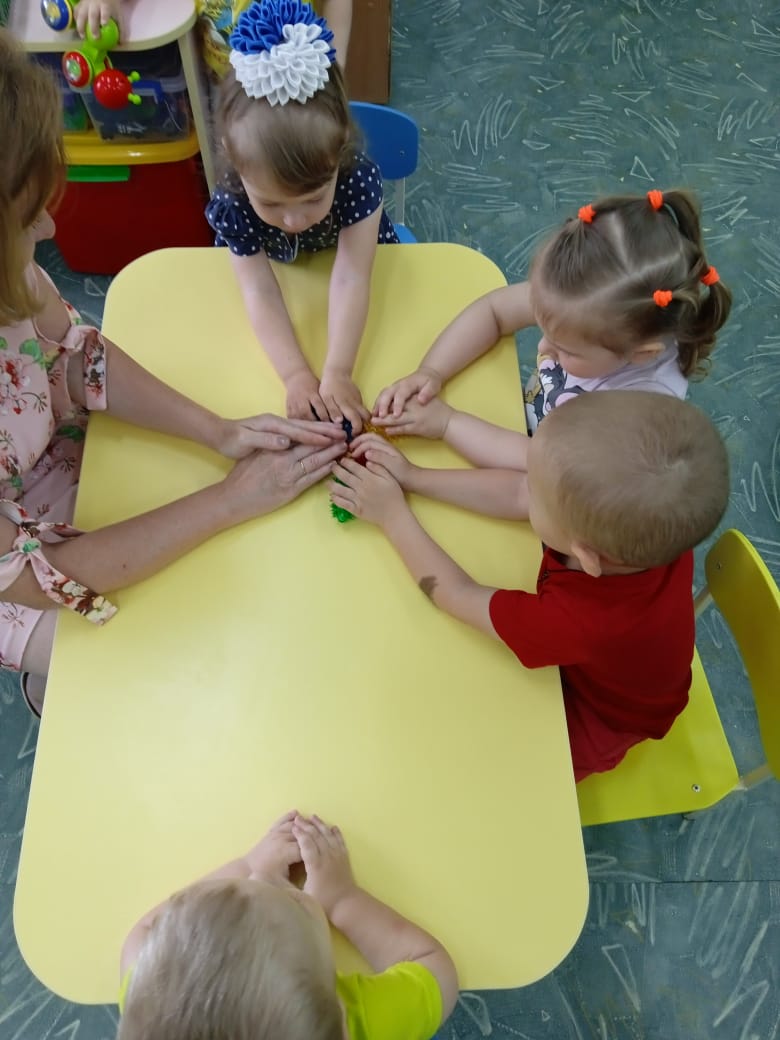 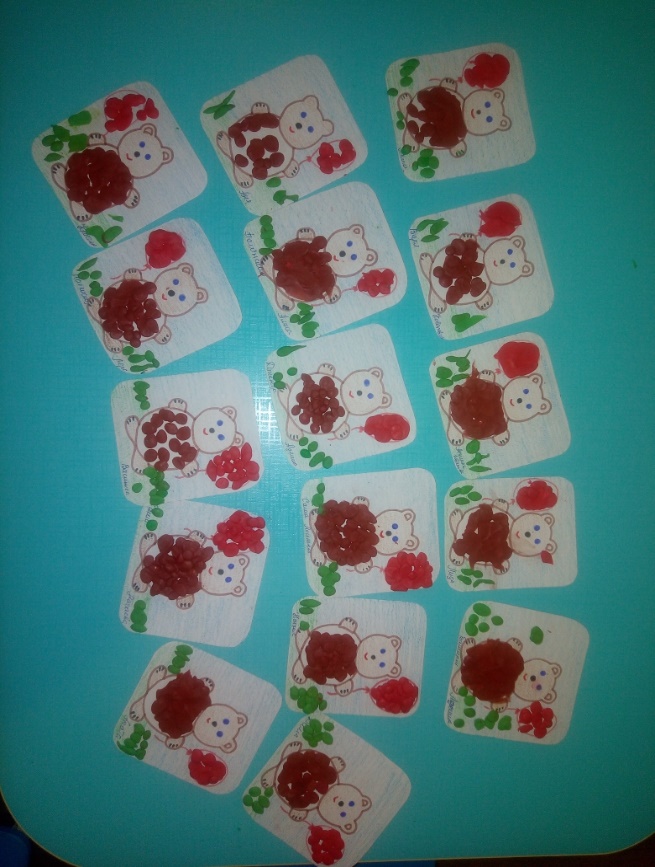 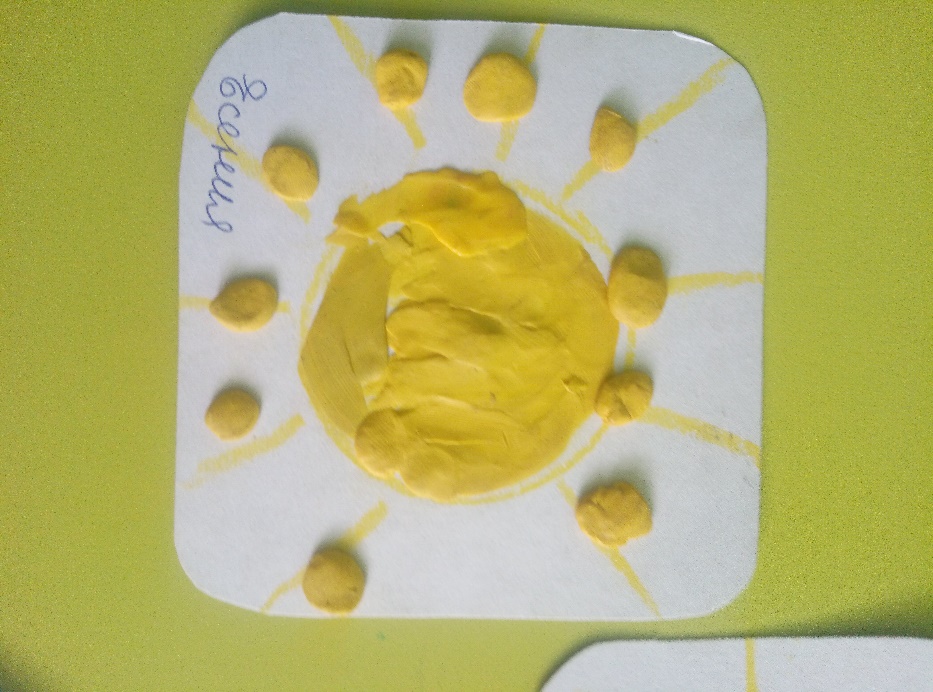 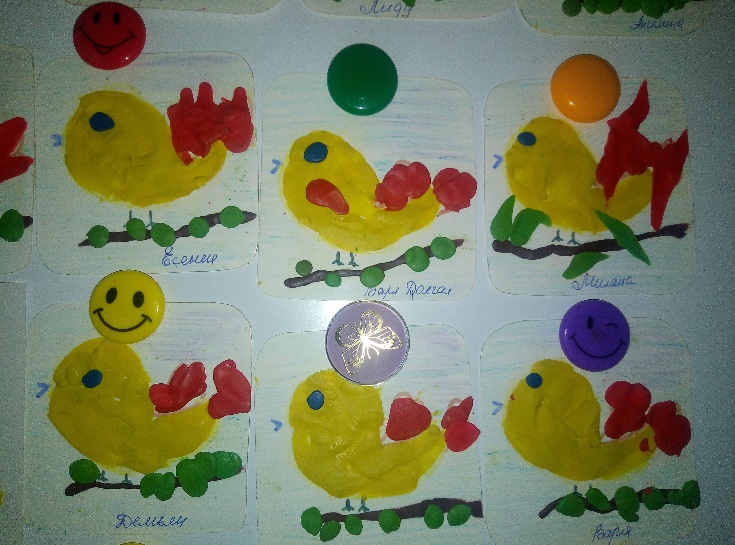 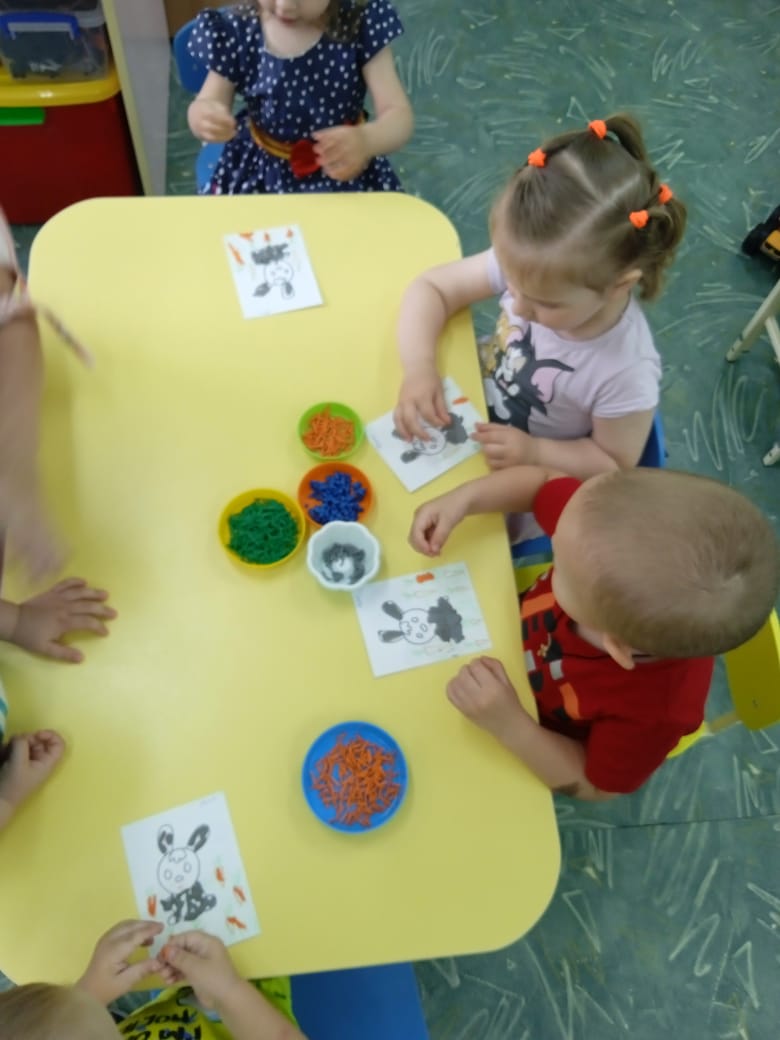 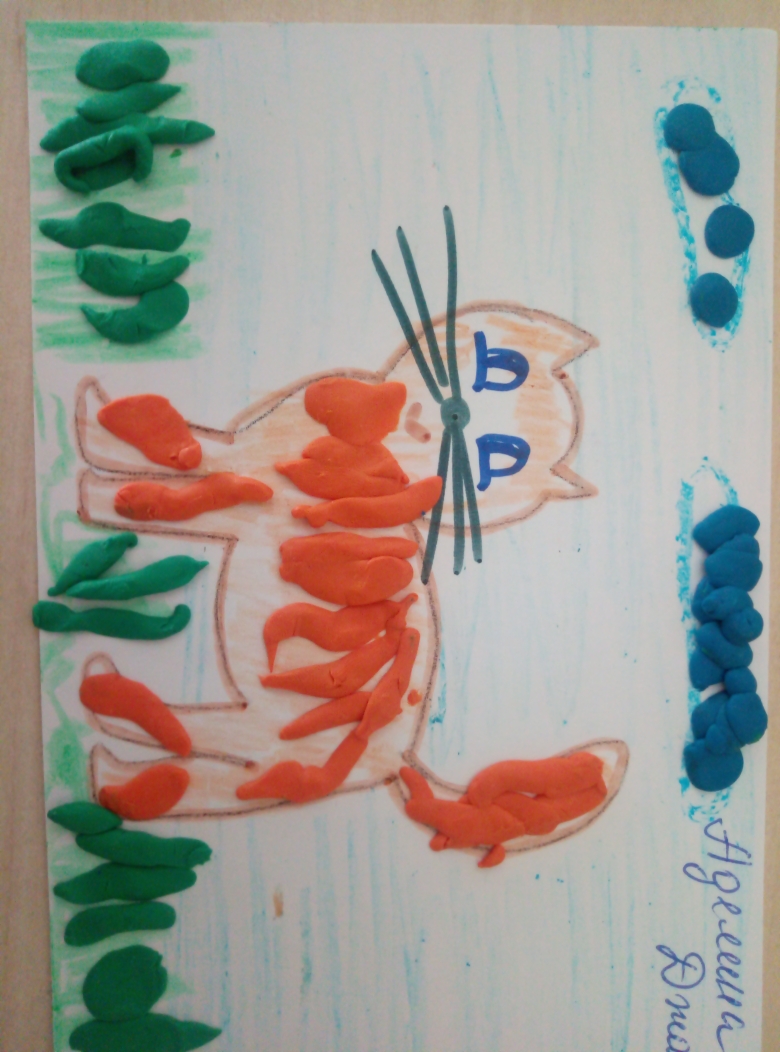 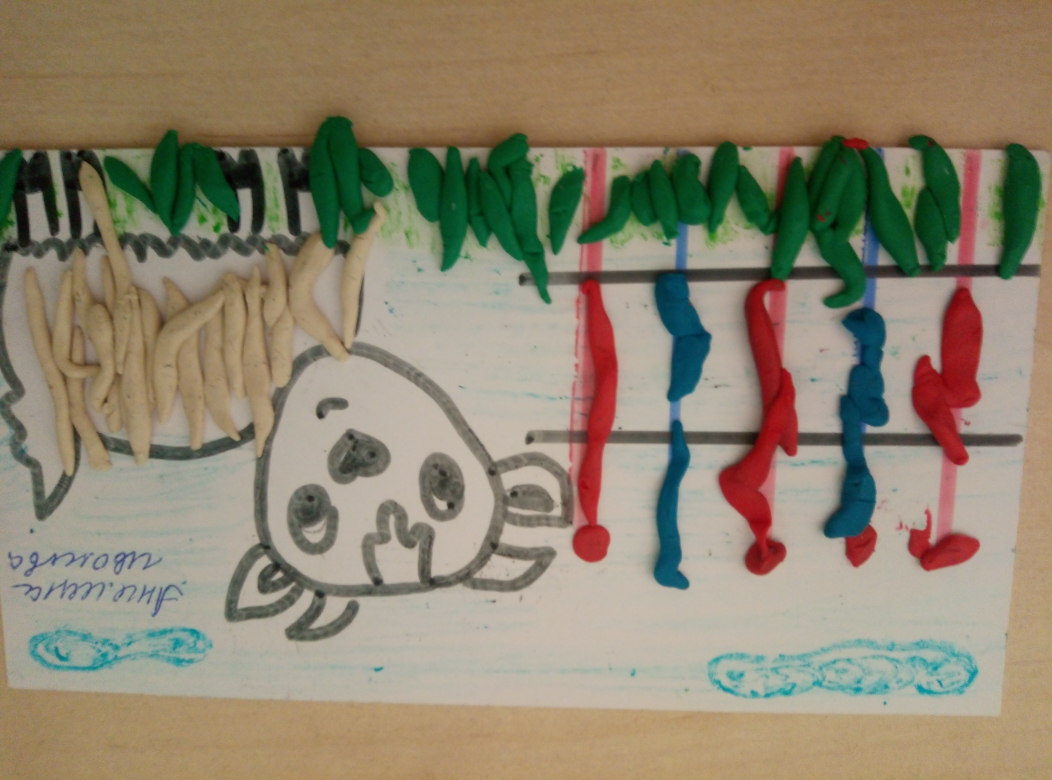 